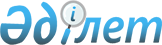 О внесении изменений и дополнений в решение Жалагашского районного маслихата от 27 декабря 2022 года № 31-15 "О бюджете сельского округа М.Шаменов на 2023-2025 годы"
					
			С истёкшим сроком
			
			
		
					Решение Жалагашского районного маслихата Кызылординской области от 6 июня 2023 года № 3-15. Прекращено действие в связи с истечением срока
      Жалагашский районный маслихат РЕШИЛ:
      1. Внести в решение Жалагашского районного маслихата "О бюджете поселка Жалагаш на 2023-2025 годы" от 27 декабря 2022 года № 31-15 следующие изменения и дополнения:
      пункт 1 изложить в новой редакции:
      "1. Утвердить бюджет сельского округа М.Шаменов на 2023 – 2025 годы согласно приложениям 1, 2, 3 и 4 к настоящему решению соответственно, в том числе на 2023 год в следующих объемах:
      1) доходы –150 986,3 тысяч тенге, в том числе:
      налоговые поступления – 1 456 тысяч тенге;
      неналоговые поступления – 0;
      поступления от продажи основного капитала – 4 198,3 тысяч тенге;
      поступления трансфертов – 145 332 тысяч тенге;
      2) затраты – 151 185,5 тысяч тенге;
      3) чистое бюджетное кредитование – 0;
      бюджетные кредиты – 0;
      погашение бюджетных кредитов – 0;
      4) сальдо по операциям с финансовыми активами – 0;
      приобретение финансовых активов – 0;
      поступления от продажи финансовых активов государства – 0;
      5) дефицит (профицит) бюджета – -199,2 тысяч тенге;
      6) финансирование дефицита (использование профицита) бюджета – 199,2 тысяч тенге;
      поступление займов – 0;
      погашение займов – 0;
      используемые остатки бюджетных средств – 199,2 тысяч тенге.";
      дополнить пунктом 1-1 следующего содержания:
      "1-1. Учесть, что за счет остатков бюджетных средств 2022 года целевые трансферты, выделенные в 2022 году, возвращены в районный бюджет из средств, выделенных из областного бюджета по неиспользованным (недоиспользованным) суммам 2,4 тысяч тенге.".
      приложения 1 указанному решению изложить в новой редакции согласно приложению 1 к настоящему решению.
      указанное решение дополнить приложением 5 согласно приложению 2 к настоящему решению.
      2. Настоящее решение вводится в действие с 1 января 2023 года. Бюджет сельского округа М.Шаменов на 2023 год Целевые текущие трансферты предусмотренные из районного бюджета в бюджет аульного округа в рамках проекта "Ауыл-Ел бесігі" на 2023 год
					© 2012. РГП на ПХВ «Институт законодательства и правовой информации Республики Казахстан» Министерства юстиции Республики Казахстан
				
      Председатель Жалагашского районного маслихата 

Елеусинов У.
Приложение 1 к решению
Жалагашского районного маслихата
от 06 июня 2023 года № 3-15Приложение 1 к решению
Жалагашского районного маслихата
от 27 декабря 2022 года № 31-15
Категория
Категория
Категория
Категория
Сумма, 
тысяч тенге
Класс
Класс
Класс
Сумма, 
тысяч тенге
Подкласс
Подкласс
Сумма, 
тысяч тенге
Наименование
Сумма, 
тысяч тенге
Доходы
150986,3
1
Налоговые поступления
1456
1
Подоходный налог
81
Индивидуальный подоходный налог
81
04
Hалоги на собственность
1375
1
Hалоги на имущество
56
3
Земельный налог
43
4
Hалог на транспортные средства
1276
2
Неналоговые поступления
0
01
Доходы от государственной собственности
0
5
Доходы от аренды имущества, находящегося в государственной собственности
0
06
Прочие неналоговые поступления
0
1
Прочие неналоговые поступления
0
3
Поступления от продажи основного капитала
4198,3
01
Продажа государственного имущества, закрепленного за государственными учреждениями
4198,3
1
Продажа государственного имущества, закрепленного за государственными учреждениями
4198,3
4
Поступления трансфертов
145332
02
Трансферты из вышестоящих органов государственного управления
145332
3
Трансферты из районного (города областного значения) бюджета
145332
Функциональная группа
Функциональная группа
Функциональная группа
Функциональная группа
Сумма, 
тысяч тенге
Администратор бюджетных программ
Администратор бюджетных программ
Администратор бюджетных программ
Сумма, 
тысяч тенге
Программа
Программа
Сумма, 
тысяч тенге
Наименование
Сумма, 
тысяч тенге
Затраты
151185,5
01
Государственные услуги общего характера
40754,8
124
Аппарат акима города районного значения, села, поселка, сельского округа
40754,8
001
Услуги по обеспечению деятельности акима города районного значения, села, поселка, сельского округа
38404,8
022
Капитальные расходы государственных органов
1000
032
Капитальные расходы подведомственных государственных учреждений и организаций
1200
053
Управление коммунальным имуществом города районного значения, села, поселка, сельского округа
150
07
Жилищно-коммунальное хозяйство
6504
124
Аппарат акима города районного значения, села, поселка, сельского округа
6504
008
Освещение улиц населенных пунктов
2500
009
Обеспечение санитарии населенных пунктов
1000
011
Благоустройство и озеленение населенных пунктов
3004
08
Культура, спорт, туризм и информационное пространство
36247
124
Аппарат акима города районного значения, села, поселка, сельского округа
36247
006
Поддержка культурно-досуговой работы на местном уровне
36247
12
Транспорт и коммуникации
1800
124
Аппарат акима города районного значения, села, поселка, сельского округа
1800
012
Стройтельсво и реконструкция автомобильных дорог в городах районного значения, селах, посельках, сельских округах
1800
045
Капитальный и средний ремонт автомобильных дорог районного значения
1800
13
Прочие
65877,3
124
Аппарат акима города районного значения, села, поселка, сельского округа
65877,3
040
Реализация мероприятий для решения вопросов обустройства населенных пунктов в реализацию мер по содействию экономическому развитию регионов в рамках Программы развития регионов до 2025 года
6248,3
057
Реализация мероприятий по социальной и инженерной инфраструктуре в сельских населенных пунктах в рамках проекта "Ауыл-Ел бесігі"
59629
15
Трансферты
2,4
124
Аппарат акима города районного значения, села, поселка, сельского округа
2,4
044
Возврат сумм неиспользованных (недоиспользованных) целевых трансфертов, выделенных из республиканского бюджета за счет целевого трансферта из Национального фонда Республики Казахстан
2,2
048
Возврат неиспользованных (недоиспользованных) целевых трансфертов
0,2
Дефицит (профицит) бюджета
-199,2
Финансирование дефицита (использование профицита) бюджета
199,2
8
Используемые остатки бюджетных средств
199,2
1
Свободные остатки бюджетных средств
199,2Приложение 2 к решению
Жалагашского районного маслихата
от 06 июня 2023 года № 3-15Приложение 5 к решению
Жалагашского районного маслихата
от 27 декабря 2022 года № 31-15 
Наименование
Сумма, тысяч тенге
Всего
5441
Капитальный ремонт автомобильной дороги ул. Бухарбай батыр 
5441